 05.06.2017                                   с. Рязановка                                             № 20-пОб утверждении административного регламента осуществления муниципального контроля за обеспечением сохранностиавтомобильных дорог местного значения в границах населенных пунктовРязановского сельсовета Асекеевского района Оренбургской областиВ соответствии с пунктом 5 части 1 статьи 15 Федерального закона от 06 октября 2003 года № 131-ФЗ «Об общих принципах организации местного самоуправления в Российской Федерации», статьей 6 Федерального закона от 26 декабря 2008 года   № 294-ФЗ «О защите прав юридических лиц и индивидуальных предпринимателей при осуществлении государственного контроля (надзора) и муниципального контроля», Федеральным законом от 08 ноября 2007 года № 257-ФЗ «Об автомобильных дорогах и о дорожной деятельности в Российской Федерации и о внесении изменений в отдельные законодательные акты Российской Федерации» и Федеральным законом от 10 декабря 1995 года № 196-ФЗ «О безопасности дорожного движения», в целях установления порядка организации и проведения проверок при осуществлении муниципального контроля за сохранностью автомобильных дорог местного значения в границах населенных пунктов администрации муниципального образования Рязановский сельсовет постановляет:         1.Утвердить прилагаемый административный регламент осуществления муниципального контроля за  сохранностью автомобильных дорог местного значения в границах населенных пунктов Рязановского сельсовета Асекеевского района Оренбургской области         2. Контроль исполнения данного постановления  оставляю за собой.
         3. Настоящее постановление вступает в силу после его официального обнародования.Глава администрации                                                                      А.В. БрусиловАДМИНИСТРАТИВНЫЙ РЕГЛАМЕНТосуществления муниципального контроля за обеспечением сохранности автомобильных дорог местного значения в границах населенных пунктов  Рязановского сельсовета Асекеевского района Оренбургской областиРаздел I . Общие положения1. Административный регламент осуществления муниципального контроля за обеспечением сохранности автомобильных дорог местного значения Рязановского сельского поселения» (далее - Административный регламент) разработан в целях повышения качества исполнения муниципальной функции по осуществлению контроля за обеспечением сохранности автомобильных дорог местного значения Рязановского сельского поселения (далее - муниципальная функция) и определяет сроки и последовательность действий (административных процедур) при осуществлении муниципальной функции.1.1. Муниципальная  функция  исполняется администрацией Рязановского сельского поселения (далее – администрация). 1.2. Муниципальная  функция  исполняется  в  соответствии  со следующими нормативными правовыми актами:- Конституцией Российской Федерации;- Федеральным   законом   от   06.10.2003   №  131-ФЗ  «Об  общих принципах организации местного самоуправления в Российской Федерации»;- Федеральным законом от 08.11.2007 № 257-ФЗ «Об автомобильных дорогах и о дорожной деятельности в Российской Федерации и о внесении изменений в отдельные законодательные акты Российской Федерации»;- Федеральным  законом  от  10.12.1995 № 196-ФЗ  «О безопасности дорожного движения»;- Приказом Министерства транспорта Российской Федерации от 27.08.2009 № 149 «Об утверждении порядка осуществления временных ограничений или прекращения движения транспортных средств по автомобильным дорогам».- муниципальными правовыми актами;
          - настоящим административным регламентом.Раздел II. Стандарт предоставления государственной или муниципальной услуги2.  Наименование муниципальной услуги: «Осуществление муниципального контроля за обеспечением сохранности автомобильных дорог местного значения в границах населенных пунктов  Рязановского сельсовета Асекеевского района Оренбургской области». Наименование органа местного самоуправления, предоставляющего муниципальную услугу, и его структурного подразделения, ответственного за предоставление муниципальной услуги:- муниципальная услуга предоставляется администрацией муниципального образования Рязановский сельсовет Асекеевского района Оренбургской области.2.1. Предмет муниципального контроля - обеспечение юридическими лицами и индивидуальными предпринимателями сохранности автомобильных дорог местного значения вне границ населенных пунктов в границах населенных пунктов  Рязановского сельсовета Асекеевского района Оренбургской области (далее - местные автодороги) при осуществлении ими деятельности на местных автодорогах, в границах полос отвода и придорожных полос местных автодорог.
Объектом муниципального контроля за обеспечением сохранности автомобильных дорог местного значения, являются автомобильные дороги местного значения и правоотношения, связанные с обеспечением сохранности дорог местного значения и дорожных сооружений, поддержанием их состояния в соответствии с требованиями, допустимыми по условиям обеспечения непрерывного и безопасного движения в любое время года.
Муниципальный контроль за обеспечением сохранности автомобильных дорог местного значения осуществляется в форме проверок выполнения физическими лицами, юридическими лицами и индивидуальными предпринимателями обязательных требований, установленных федеральными законами и принимаемыми в соответствии с ними иными нормативными правовыми актами (далее - обязательные требования), в установленной сфере деятельности.
          2.2. Права и обязанности уполномоченных должностных лиц при осуществлении муниципального контроля.
         2.2.1. Уполномоченные должностные лица при проведении проверки имеют право:
          - проводить проверку в пределах своей компетенции;
          - истребовать у субъекта проверки необходимые документы, материалы и сведения;
          - получать от субъекта проверки объяснения по факту нарушения законодательства о дорожной деятельности;
          - направлять в органы прокуратуры информацию о фактах нарушения действующего законодательства для принятия мер прокурором.
          2.2.2. При проведении проверки, уполномоченные должностные лица не вправе:
          - осуществлять плановую или внеплановую выездную проверку в случае отсутствия при ее проведении руководителя, иного должностного лица или уполномоченного представителя юридического лица, индивидуального предпринимателя, его уполномоченного представителя;- требовать представления документов, информации, если они не являются объектами проверки или не относятся к предмету проверки, а также изымать оригиналы таких документов;
          - отбирать пробы обследования объектов окружающей среды и объектов производственной среды для проведения их исследований, испытаний, измерений без оформления протоколов об отборе указанных образцов, проб по установленной форме и в количестве, превышающем нормы, установленные национальными стандартами, правилами отбора образцов, проб и методами их исследований, испытаний, измерений, техническими регламентами или действующими до дня их вступления в силу иными нормативными техническими документами и правилами и методами исследований, испытаний, измерений;
          - распространять информацию, полученную в результате проведения проверки и составляющую государственную, коммерческую, служебную, иную охраняемую законом тайну, за исключением случаев, предусмотренных законодательством Российской Федерации;
          - превышать установленные сроки проведения проверки;
          - осуществлять выдачу юридическим лицам, индивидуальным предпринимателям предписаний или предложений о проведении за их счет мероприятий по контролю.
          2.2.3. Уполномоченные должностные лица при проведении проверки обязаны:
          - своевременно и в полной мере исполнять предоставленные в соответствии с законодательством Российской Федерации полномочия по предупреждению, выявлению и пресечению нарушений обязательных требований и требований, установленных муниципальными правовыми актами;
          - соблюдать законодательство Российской Федерации, права и законные интересы юридического лица, индивидуального предпринимателя, проверка которых проводится;
          - проводить проверку на основании распоряжения главы администрации о ее проведении в соответствии с ее назначением;
          - проводить проверку только во время исполнения служебных обязанностей, выездную проверку только при предъявлении служебных удостоверений, копии приказа распоряжения главы администрации и в случае, предусмотренном в Регламента, копии документа о согласовании проведения проверки;
          - не препятствовать руководителю, иному должностному лицу или уполномоченному представителю юридического лица, индивидуальному предпринимателю, его уполномоченному представителю присутствовать при проведении проверки и давать разъяснения по вопросам, относящимся к предмету проверки;
          - предоставлять руководителю, иному должностному лицу или уполномоченному представителю юридического лица, индивидуальному предпринимателю, его уполномоченному представителю, присутствующим при проведении проверки, информацию и документы, относящиеся к предмету проверки;
          - знакомить руководителя, иного должностного лица или уполномоченного представителя юридического лица, индивидуального предпринимателя, его уполномоченного представителя с результатами проверки;
          - учитывать при определении мер, принимаемых по фактам выявленных нарушений, соответствие указанных мер тяжести нарушений, их потенциальной опасности для жизни, здоровья людей, для животных, растений, окружающей среды, безопасности государства, для возникновения чрезвычайных ситуаций природного и техногенного характера, а также не допускать необоснованное ограничение прав и законных интересов граждан, юридических лиц, индивидуальных предпринимателей;
          - доказывать обоснованность своих действий при их обжаловании юридическими лицами, индивидуальными предпринимателями в порядке, установленном законодательством Российской Федерации;
          - соблюдать сроки проведения проверки, установленные Регламентом;
         - не требовать от юридического лица, индивидуального предпринимателя документы и иные сведения, представление которых не предусмотрено законодательством Российской Федерации;
          - перед началом проведения выездной проверки по просьбе руководителя, иного должностного лица или уполномоченного представителя юридического лица, индивидуального предпринимателя, его уполномоченного представителя ознакомить их с положениями Регламента;
          - осуществлять запись о проведенной проверке в журнале учета проверок.
         2.4. Права и обязанности лиц, в отношении которых осуществляются мероприятия по контролю.
         2.4.1. Руководитель, иное должностное лицо или уполномоченный представитель юридического лица, индивидуальный предприниматель, его уполномоченный представитель при проведении проверки имеют право:
         - непосредственно присутствовать при проведении проверки, давать объяснения по вопросам, относящимся к предмету проверки;
         - получать от администрации Рязановского сельсовета, уполномоченных должностных лиц информацию, которая относится к предмету проверки и предоставление которой предусмотрено  Федеральным законом от 26.12.2008 г. № 294-ФЗ;
          - знакомиться с результатами проверки и указывать в акте проверки о своем ознакомлении с результатами проверки, согласии или несогласии с ними, а также с отдельными действиями уполномоченных должностных лиц администрации;
          - обжаловать действия (бездействие)  должностных лиц администрации, повлекшие за собой нарушение прав юридического лица, индивидуального предпринимателя при проведении проверки, в административном и (или) судебном порядке в соответствии с законодательством Российской Федерации;- знакомиться с документами и (или) информацией, полученными органами государственного контроля (надзора), органами муниципального контроля в рамках межведомственного информационного взаимодействия от иных государственных органов, органов местного самоуправления либо подведомственных государственным органам или органам местного самоуправления организаций, в распоряжении которых находятся эти документы и (или) информация;- представлять документы и (или) информацию, запрашиваемые в рамках межведомственного информационного взаимодействия, в орган государственного контроля (надзора), орган муниципального контроля по собственной инициативе;- привлекать Уполномоченного при Президенте Российской Федерации по защите прав предпринимателей либо уполномоченного по защите прав предпринимателей в субъекте Российской Федерации к участию в проверке. 
          2.4.2. При проведении проверок юридические лица обязаны обеспечить присутствие руководителей, иных должностных лиц или уполномоченных представителей юридических лиц; индивидуальные предприниматели обязаны присутствовать или обеспечить присутствие уполномоченных представителей, ответственных за организацию и проведение мероприятий по выполнению обязательных требований и требований, установленных муниципальными правовыми актами.
         2.5. Результатом исполнения муниципальной функции является выявление факта (отсутствия факта) нарушения.
         2.5.1.По результатам исполнения муниципальной функции составляется:
         - акт проверки 
         - предписание об устранении выявленных нарушений (в случае выявления факта нарушения) и (или) предписание о приостановке работ, связанных с пользованием автомобильными дорогами местного значения (в случае проведения мероприятий по предотвращению причинения вреда жизни и здоровью людей, вреда животным, растениям, окружающей среде, безопасности государства, имуществу физических и юридических лиц, государственному и муниципальному имуществу, возникновения чрезвычайных ситуаций природного и техногенного характера, а также других мероприятий, предусмотренных федеральными законами).
        2.5.2. В случае, если при проведении проверки установлено, что выявленные нарушения представляют непосредственную угрозу причинения вреда согласно п. 2.5.1. или такой вред причинен, администрация Рязановского сельсовета принимает меры по недопущению причинения вреда или прекращению его причинения.2.6. Результатом исполнения муниципальной функции является  реализация требований законодательства по обеспечению сохранности автомобильных дорог общего пользования местного значения Рязановского сельского поселения.Раздел III. Требования к порядку исполнения муниципальной функции 3. Информация о месте нахождения и графике работы Администрации Рязановского сельского поселения, исполняющей муниципальную функцию, способы получения информации о месте нахождения государственных и муниципальных органов и организаций, участвующих в исполнении муниципальной функции.3.1. Администрация поселения находится по адресу: 461712, Оренбургская область, Асекеевский район, с. Рязановка, ул. Центральнаяисеевопанова,  7.           3.2 График (режим) приема заинтересованных лиц по вопросам предоставления муниципальной услуги должностными лицами администрации В предпраздничные дни продолжительность рабочего  времени  сокращается на 1 час.           3.3. Справочные телефоны:Глава Администрации  Рязановского сельского поселения: 8 (35351) 25-1-42;телефон   специалиста Администрации, предоставляющего услугу:8 (35351) 25-1-42    Адрес интернет-сайта: аморс.рфадрес электронной почты:  r461712@mail.ru3.4. Адрес месторасположения, телефон для справок и консультаций, адрес электронной почты Администрации, сведения о графике (режиме) работы Администрации размещаются на официальном сайте Администрации поселения в информационно-телекоммуникационной сети «Интернет». 3.5. Информирование о порядке муниципального исполнения муниципальной функции:1) с использованием средств телефонной и факсимильной связи, электронной техники (по электронной почте);2) посредством размещения информации в сети Интернет;3) с использованием информационных стендов в помещение Администрации поселения.3.6. Консультации по вопросам осуществления контроля предоставляются:1) при личном обращении (устные обращения);2) по телефону;3) по письменным обращениям.На информационных стендах в помещении, а также в сети Интернет размещается следующая информация:выписки из нормативных правовых актов, содержащих нормы, регулирующие деятельность по исполнению муниципальной функции;текст Административного регламента с приложениями;ежегодный план проведения проверок;график (режим) работы.3.7. Срок исполнения муниципальной функции.Плановые проверки в отношении юридических лиц и индивидуальных предпринимателей проводятся не чаще чем один раз в три года.3.8. Общий срок проведения проверок не может превышать двадцать рабочих дней.В отношении одного субъекта малого предпринимательства общий срок проведения плановых выездных проверок не может превышать пятьдесят часов для малого предприятия и пятнадцать часов для микропредприятия в год.3.9. В исключительных случаях, связанных с необходимостью проведения сложных и (или) длительных исследований, испытаний, специальных экспертиз и расследований на основании мотивированных предложений должностных лиц органа муниципального контроля, проводящих выездную плановую проверку, срок проведения выездной плановой проверки может быть продлен руководителем такого органа, но не более чем на двадцать рабочих дней, в отношении малых предприятий, микропредприятий не более чем на пятнадцать часов.3.10. Проверяемое лицо информируется о продлении срока проверки в письменной форме, а также посредством телефонной или факсимильной связи, электронной почты не позднее дня, следующего за днем подписания соответствующего распоряжения. Раздел IV. Состав, последовательность и сроки выполнения административных процедур, требования к порядку их выполнения, в том числе особенности выполнения административных процедур в электронной форме4. Исполнение муниципальной функции включает в себя следующие административные процедуры:- планирование и организация работ по содержанию, ремонту и капитальному ремонту  автомобильных дорог местного значения поселения;- проведение плановых и внеплановых проверок выполнения работ  по заключенным муниципальным контрактам на выполнение работ по содержанию, ремонту и капитальному ремонту автомобильных дорог местного значения поселения;- организация  приемки  выполненных  работ  по  заключенным муниципальным контрактам на выполнение работ по содержанию, ремонту и капитальному ремонту автомобильных дорог местного значения поселения;- разработка проекта постановления администрации поселения о введении временного ограничения или прекращения движения на автомобильных дорогах местного значения поселения;- организация выполнения мероприятий  по  введению временного ограничения или прекращения движения на автомобильных дорогах местного значения поселения;- организация  проверки  выполнения  мероприятий  по  введению временного ограничения или прекращения движения по автомобильным дорогам местного значения поселения.	4.1. Планирование и организация работ по содержанию, ремонту 	и капитальному ремонту  автомобильных дорог местного значения поселенияПланирование работ по содержанию, ремонту и капитальному ремонту  автомобильных дорог местного значения поселения осуществляется администрацией поселения. Обследование автомобильных дорог осуществляется ежегодно, два раза в год (в начале осеннего и в конце весеннего периодов) комиссией, утверждаемой постановлением администрации поселения. 	Для выполнения работ по содержанию, ремонту и капитальному  ремонту автомобильных дорог с организациями или индивидуальными предпринимателями заключаются муниципальные контракты в соответствии с Федеральным законом от 21.07.2005 № 94-ФЗ «О размещении заказов на поставки товаров, выполнение работ, оказание услуг для государственных и муниципальных нужд».4.1.2. Проведение плановых и внеплановых проверок выполнения работ  по заключенным муниципальным контрактам на выполнение работ по содержанию, ремонту и капитальному ремонту автомобильных дорог местного значения поселенияАдминистрация осуществляет контроль за исполнением заключенных муниципальных контрактов на выполнение работ по содержанию, ремонту и капитальному ремонту автомобильных дорог местного значения поселения (далее - контракты). Должностные  лица,   ответственные   за   осуществление муниципальной функции,  организуют плановые и внеплановые проверки выполнения работ по заключенным контрактам. В ходе проверок контролируется объем и качество выполнения дорожных работ. По результатам  проверок составляются акты в течение одного рабочего дня после их проведения. При выявлении нарушений в ходе проведения проверки, в этот же день, выдаются предписания на их устранение в сроки, указанные в контрактах.4.1.3. Организация приемки выполненных работ  по заключенным муниципальным контрактам на выполнение работ по содержанию, ремонту и капитальному ремонту автомобильных дорог местного значения поселения Приемка  выполненных работ по заключенным муниципальным контрактам на выполнение работ по содержанию, ремонту и  капитальному ремонту автомобильных дорог местного значения поселения  организуется администрацией в соответствии с порядком организации приемки выполненных работ, утверждаемым  постановлением Администрации поселения.4.1.4. Разработка проекта постановления администрации поселения о введении временного ограничения или прекращения движения на автомобильных дорогах местного значения поселенияВ период возникновения неблагоприятных природно-климатических условий, в случае снижения несущей способности конструктивных элементов автомобильных дорог местного значения поселения, их участков и в иных случаях в целях обеспечения безопасности дорожного движения устанавливается временное ограничение или прекращение движения транспортных средств. Временное ограничение или прекращение движения по автомобильным дорогам местного значения поселения вводится на основании постановления Администрации поселения. 4.1.5. Организация выполнения мероприятий по введению временного ограничения или прекращения движения на автомобильных дорогах местного значения поселения         После принятия постановления о введении временного ограничения движения транспортных средств по автомобильным дорогам местного значения поселения до наступления периода временного ограничения или прекращения движения на автомобильных дорогах местного значения поселения администрацией организуется своевременная установка необходимых временных дорожных знаков, для информирования участников дорожного движения о введенном ограничении движения. Места установки таких дорожных знаков согласовываются  с ГИБДД ОВД по Асекеевскому району.При обосновании  необходимости безотлагательного проезда транспортных средств в период временного ограничения  для обеспечения жизнедеятельности населения и в чрезвычайных случаях  Администрацией поселения выдается специальный пропуск на проезд по определенному маршруту движения. 4.1.6. Организация проверки выполнения мероприятий по введению временного ограничения или прекращения движения по автомобильным дорогам местного значения поселенияАдминистрация организует проверку выполнения мероприятий по введению временного ограничения или прекращения движения по автомобильным дорогам местного значения поселения. Для этого специалистами администрации в  день введения ограничения движения или его прекращения проверяется наличие установленных временных дорожных знаков в местах согласованных с ГИБДД ОВД по Асекеевскому району.4.2. Блок - схема последовательности действий при исполнении муниципальной функции приведена в приложении 1 к настоящему Административному регламенту.Раздел V. Порядок и формы контроля за исполнением муниципальной функции5. Текущий  контроль  за  соблюдением последовательности действий, определенных административными процедурами по исполнению муниципальной функции осуществляется Главой Администрации Рязановского сельского поселения.5.1. Должностные  лица,   ответственные   за   осуществление муниципальной функции, несут персональную ответственность за соблюдение сроков и порядка исполнения административных процедур. Персональная ответственность закрепляется в соответствующих должностных инструкциях.5.2. Текущий  контроль  осуществляется Главой администрации поселения путём проверок соблюдения и исполнения специалистами администрации, в должностные обязанности которых входит исполнение муниципальной функции, положений настоящего Административного регламента, иных нормативных правовых актов.5.3. Контроль за полнотой и качеством исполнения муниципальной функции включает в себя выявление и устранение ошибок документации, соблюдения сроков подготовки документов.Раздел VI.  Досудебный (внесудебный) порядок обжалования решений идействий (бездействия) органа муниципального контроля, а также должностных лиц, муниципальных служащих 6. Действия (бездействие) и решения лиц Администрации, осуществляемые (принятые) в ходе предоставления муниципальной услуги, могут быть обжалованы заинтересованными лицами в досудебном и судебном порядке в соответствии с законодательством Российской Федерации. 6.1. Заявитель может обратиться с жалобой в том числе в следующих случаях:1) нарушение срока регистрации запроса заявителя о предоставлении муниципальной услуги;2) нарушение срока предоставления  муниципальной услуги;3) требование у заявителя документов, не предусмотренных нормативными правовыми актами Российской Федерации, нормативными правовыми актами Оренбургской области, муниципальными правовыми актами органов местного самоуправления Рязановского  сельского поселения для предоставления  муниципальной услуги;4) отказ в приеме документов, предоставление которых предусмотрено нормативными правовыми актами Российской Федерации, нормативными правовыми актами Оренбургской области, муниципальными правовыми актами органов местного самоуправления  Рязановского  сельского поселения для предоставления муниципальной услуги, у заявителя;5) отказ в предоставлении  муниципальной услуги, если основания отказа не предусмотрены федеральными законами и принятыми в соответствии с ними иными нормативными правовыми актами Российской Федерации, нормативными правовыми актами Оренбургской области, муниципальными правовыми актами органов местного самоуправления Рязановского сельского поселения;6) затребование с заявителя при предоставлении  муниципальной услуги платы, не предусмотренной нормативными правовыми актами Российской Федерации, нормативными правовыми актами Оренбургской области, муниципальными правовыми актами органов местного самоуправления Рязановского  сельского поселения;7) отказ органа, предоставляющего муниципальную услугу, должностного лица органа, предоставляющего муниципальную услугу, в исправлении допущенных опечаток и ошибок в выданных в результате предоставления муниципальной услуги документах либо нарушение установленного срока таких исправлений.6.2. Жалоба подается в письменной форме на бумажном носителе, в электронной форме в Администрацию Рязановского сельского поселения. (Приложение 2  к настоящему Административному регламенту).6.3. Жалоба может быть направлена по почте, через многофункциональный центр предоставления муниципальных услуг Асекеевского муниципального района, с использованием информационно-телекоммуникационной сети Интернет, официального сайта Администрации Рязановского  сельского поселения, единого портала государственных и муниципальных услуг либо регионального портала государственных и муниципальных услуг, а также может быть принята при личном приеме заявителя.6.4. Жалоба должна содержать:а) наименование органа, предоставляющего муниципальную услугу, должностного лица органа, предоставляющего муниципальную услугу, либо  муниципального служащего, решения и действия (бездействие) которых обжалуются;2) фамилию, имя, отчество (последнее - при наличии), сведения о месте жительства заявителя - физического лица либо наименование, сведения о месте нахождения заявителя - юридического лица, а также номер (номера) контактного телефона, адрес (адреса) электронной почты (при наличии) и почтовый адрес, по которым должен быть направлен ответ заявителю;3) сведения об обжалуемых решениях и действиях (бездействии) органа, предоставляющего муниципальную услугу, должностного лица органа, предоставляющего муниципальную услугу, либо  муниципального служащего;4) доводы, на основании которых заявитель не согласен с решением и действием (бездействием) органа, предоставляющего муниципальную услугу, должностного лица органа, предоставляющего муниципальную услугу, либо  муниципального служащего. Заявителем могут быть представлены документы (при наличии), подтверждающие доводы заявителя, либо их копии.6.5. Жалоба, поступившая в Администрацию Рязановского  сельского поселения  подлежит рассмотрению Главой Рязановского  сельского поселения в течение пятнадцати рабочих дней со дня ее регистрации, а в случае обжалования отказа Администрации Рязановского  сельского поселения или должностного лица, предоставляющего муниципальную услугу, в приеме документов у заявителя либо в исправлении допущенных опечаток и ошибок или в случае обжалования нарушения установленного срока  таких исправлений – в течение пяти рабочих дней со дня ее регистрации.6.6. По результатам рассмотрения жалобы Администрация Рязановского  сельского поселения  принимает одно из следующих решений: (Приложение № 3  к настоящему Административному регламенту)а) удовлетворяет жалобу, в том числе в форме отмены принятого решения, исправления допущенных Администрацией Рязановского  сельского поселения, опечаток и ошибок в выданных в результате предоставления  муниципальной услуги документах, возврата заявителю денежных средств, взимание которых не предусмотрено нормативными правовыми актами Российской Федерации, нормативными правовыми актами Новгородской области, муниципальными правовыми актами органов местного самоуправления Рязановского  сельского поселения, а также в иных формах;2) отказывает в удовлетворении жалобы.6.7. Не позднее дня, следующего за днем принятия решения, указанного в пункте 6.6. настоящего Административного регламента, заявителю в письменной форме и по желанию заявителя в электронной форме направляется мотивированный ответ о результатах рассмотрения жалобы.      6.8. Если в письменном обращении не указана  фамилия  заявителя, направившего обращение, и почтовый адрес, по которому должен быть направлен ответ, ответ на обращение не дается.6.9. При получении письменного обращения, в котором содержатся нецензурные либо оскорбительные выражения, угрозы жизни, здоровью и имуществу должностного лица, а также членов его семьи, вправе оставить обращение без ответа по существу поставленных в нем вопросов и сообщить заявителю, направившему обращение, о недопустимости злоупотребления правом. 6.10. Если текст письменного обращения не поддается прочтению, ответ на обращение не дается, о чем сообщается заявителю, направившему обращение, если его фамилия и почтовый адрес поддаются прочтению.6.11. Если в письменном обращении заявителя содержится вопрос, на который заявителю многократно давались письменные ответы по существу в связи с ранее направляемыми обращениями, и при этом в обращении не приводятся новые доводы или обстоятельства, уполномоченное на то ответственное лицо вправе принять решение о безосновательности очередного обращения и прекращении переписки с заявителем по данному вопросу. О данном решении уведомляется заявитель, направивший обращение.6.12. Если ответ по существу поставленного в обращении вопроса не может быть дан без разглашения сведений, составляющих государственную или иную охраняемую федеральным законом тайну, заявителю, направившему обращение, сообщается о невозможности дать ответ по существу поставленного в нем вопроса в связи с недопустимостью разглашения указанных сведений.6.13. Если причины, по которым ответ по существу поставленных в обращении вопросов не мог быть дан, в последующем были устранены, заявитель вправе вновь направить повторное обращение.   6.14. В случае установления в ходе или по результатам рассмотрения жалобы признаков состава административного правонарушения или преступления Глава Рязановского  сельского поселения  незамедлительно направляет имеющиеся материалы в органы прокуратуры.                                           _____________________________БЛОК-СХЕМАПОСЛЕДОВАТЕЛЬНОСТИ ДЕЙСТВИЙ ПРИ ИСПОЛНЕНИИ МУНИЦИПАЛЬНОЙ ФУНКЦИИ «КОНТРОЛЬ ЗА ОБЕСПЕЧЕНИЕМ СОХРАННОСТИ АВТОМОБИЛЬНЫХ  ДОРОГ  МЕСТНОГО ЗНАЧЕНИЯ  РЯЗАНОВСКОГО СЕЛЬСКОГО ПОСЕЛЕНИЯ»Приложение № 2к Административному регламентуОБРАЗЕЦЖАЛОБЫ НА ДЕЙСТВИЕ (БЕЗДЕЙСТВИЕ)АДМИНИСТРАЦИИ РЯЗАНОВСКОГО СЕЛЬСКОГО ПОСЕЛЕНИЯ ИЛИ ДОЛЖНОСТНОГО ЛИЦА АДМИНИСТРАЦИИ   РЯЗАНОВСКОГО СЕЛЬСКОГО ПОСЕЛЕНИЯ, ИЛИ МУНИЦИПАЛЬНОГО СЛУЖАЩЕГОЖалобана действие (бездействие)_______________________________________________________________________(наименование органа, предоставляющего муниципальную услугу)_______________________________________________________________________________________________________(наименование должностного лица органа, предоставляющего муниципальную услугу или муниципального служащего)Фамилия, имя, отчество заявителя – физического лица либо наименование  юридического лица_________________________________________________________________________Место жительства физического лица либо место нахождения заявителя – юридического лица _____________________________________________________________________________Номер (номера) контактного телефона: _____________________________________________________________________________Адрес (адреса)  электронной почты: _____________________________________________________________________________Почтовый адрес, по которому должен быть направлен ответ заявителю:____________________________________________________________________существо жалобы:_____________________________________________________________________________(сведения об обжалуемых решениях и действиях(бездействии) Администрации  Рязановского  сельского поселения, должностного лица Администрации Рязановского  сельского поселения либо муниципального служащего)_____________________________________________________________________________(доводы, на основании которых заявитель не согласен с решением и действием (бездействием ) Администрации Рязановского  сельского поселения, должностного лица Администрации Рязановского  сельского поселения либо муниципального служащего)Перечень документов (при наличии), подтверждающих доводы заявителя_____________________________________________________________________Дата и подпись заявителя ___________________________________________________Приложение № 3к Административному регламентуОБРАЗЕЦРЕШЕНИЯ  ПО ЖАЛОБЕ НА ДЕЙСТВИЕ (БЕЗДЕЙСТВИЕ) АДМИНИСТРАЦИИ   РЯЗАНОВСКОГО  СЕЛЬСКОГО  ПОСЕЛЕНИЯ ИЛИ ЕЕ  ДОЛЖНОСТНОГО ЛИЦА, МУНИЦИПАЛЬНОГО  СЛУЖАЩЕГОРЕШЕНИЕпо жалобе на решение, действие (бездействие)органа или его должностного лицаНаименование    органа    или     должность,  фамилия  и  инициалы должностного   лица   органа,   принявшего   решение   по  жалобе: __________________________________________________________________________________________________________________________________________________________Наименование  юридического   лица   или    Ф.И.О.  физического лица, обратившегося с жалобой ___________________________________________________________________________________________________________________________________________________Номер жалобы, дата и место принятия решения: _________________________________________________________________________________________________________________Изложение жалобы по существу: ___________________________________________________________________________________________________________________________________________________________________________________________________________Изложение возражений, объяснений заявителя: ______________________________________________________________________________________________________________________________________________________________________________________________УСТАНОВЛЕНО:Фактические  и  иные  обстоятельства   дела, установленные органом или должностным лицом, рассматривающим жалобу: _________________________________________________________________________________________________________________________________________________________________________________________________________Доказательства,  на  которых  основаны  выводы  по     результатам рассмотрения жалобы: _______________________________________________________________________________________________________________________________________________________________________________________________________________________________________Законы     и    иные    нормативные    правовые   акты,   которыми руководствовался  орган или должностное  лицо  при  принятии  решения, и мотивы, по которым орган или должностное  лицо не применил законы   и иные нормативные правовые акты, на которые ссылался  заявитель -__________________________________________________________________________________________________________________________________________________________На      основании      изложенногоРЕШЕНО:1. ___________________________________________________________________________(жалоба удовлетворена, в том числе в форме отмены принятого решения, исправления допущенных опечаток и ошибок в выданных в результате предоставления муниципальной услуги документах, возврата заявителю денежных средств, взимание которых не предусмотрено действующим законодательством, а также иные форм2._________________________________________________________________(отказ в удовлетворении жалобы)Настоящее решение может быть обжаловано в суде, арбитражном суде.Копия настоящего решения направлена  по адресу___________________________________________________________________________________________________________________________  _________________   ___________(должность лица уполномоченного,               (подпись)               (инициалы, фамилия)принявшего решение по жалобе)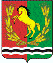 АДМИНИСТРАЦИЯМУНИЦИПАЛЬНОГО ОБРАЗОВАНИЯ РЯЗАНОВСКИЙ СЕЛЬСОВЕТ АСЕКЕВСКОГО РАЙОНА ОРЕНБУРГСКОЙ ОБЛАСТИП О С Т А Н О В Л Е Н И Е                                                        Утвержденпостановлением администрацииРязановского сельсоветаот 05.06.2017 № 20-п   Понедельник 9.00-17.00, перерыв 13.00-14.00Вторник 9.00-17.00, перерыв 13.00-14.00Среда 9.00-17.00, перерыв 13.00-14.00Четверг 9.00-17.00, перерыв 13.00-14.00Пятница 9.00-17.00, перерыв 13.00-14.00СубботавыходнойВоскресеньевыходнойПриложение 1 к Административному регламенту  осуществления муниципального контроля за обеспечением сохранности автомобильных дорог местного значения Рязановского сельского поселения»